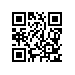 № 8.2.6.2-10/2306-03 от 23.06.2020Об отзыве доверенности В связи с прекращением трудовых отношений с ведущим юрисконсультом Балуевой Натальей Анатольевной (приказ о прекращении (расторжении) трудового договора с работником (увольнении) от 22.06.2020 № 8.2.6.4-03/220620-01)ПРИКАЗЫВАЮ:Отозвать с 23.06.2020 доверенность от 06.06.2019 № 8.2.6.10-07/0606-02, выданную на имя ведущего юрисконсульта Балуевой Натальи Анатольевны.Контроль исполнения приказа оставляю за собой.Директор									Г.Е. Володина